AMBASSADE DE FRANCE EN TUNISIEService de Coopération et d’Action CulturelleDossier de demande de subventionGhodwa KhirNota :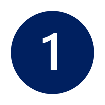 Ce formulaire, rempli, ne doit pas excéder les 14 pages, soyez concis-e !____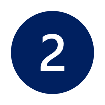 Des supports visuels type esquisses, plans, dessins techniques, simulations, montages photos ou des capsules vidéo peuvent être ajoutés en annexe pour mieux nous présenter votre projet, soyez créatif-ve-s !____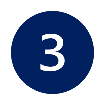 Les projets prévoyant une coopération avec une structure française et œuvrant ainsi à la coopération entre les rives de la Méditerranée seront étudiées avec une attention toute particulière.Présentation de l’associationNom : 		Sigle :		Statut juridique : Activités principales de votre association :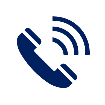 CoordonnéesAdresse : Code postal : 			Ville :			Pays/Gouvernorat :Tél. : 						E-mail : Site Internet :					Page Facebook : Nom du-de la président-e : 			Date de naissance du-de la président-e :Prénom du-de la président-e : 			 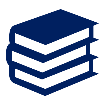 Informations légales Date de création (publication au JORT) : Numéro de publication au JORT :Salariés (nombre) : 	Bénévoles actifs (nombre) :		Adhérents (nombre) : 	Budget annuel 2022 :Budget annuel/prévisionnel 2023 :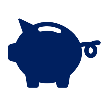 Financements passés obtenus  	(Si vous êtes concerné, merci de remplir le tableau ci-dessous) :Résumé du projet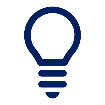 Résumé du projet		100 mots maximum(Merci de résumer votre projet en quelques lignes, en précisant la finalité de votre intervention.)Activités et méthodes envisagées :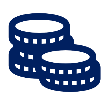 Coût du projetCoût total du projet (en dinars tunisiens) : Subvention demandée au SCAC (en dinars tunisiens) : Rappel : Pour les projets en phase d’amorçage, la demande de subvention ne peut excéder les 50 000 TND de financement. Pour les projets en phase de développement, elle peut s’élever jusqu’à 100 000 TND.Autofinancement prévu par l’association pour ce projet (en dinars tunisiens) : Pour ce projet, avez-vous soumis une demande de financement auprès d’autres bailleurs de fonds ?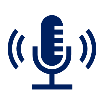 Comment avez-vous eu connaissance de l’Institut français de Tunisie ?Zone(s) d’intervention(s) prévue(s)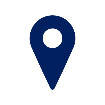 Terrain d’action• Zone urbaine		• Zone rurale		• Zone urbaine et rurale	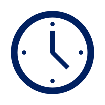 Temporalité du projetDurée du projet :Démarrage prévu :	 La subvention vous permettra-t-elle de… :• Lancer un nouveau projet			• Développer un projet en cours		Présentation détaillée du projetTitre du projet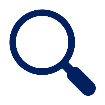 Présentation la plus précise possible du contexte et de sa problématique (situation de départ) – 150 mots maximumContexte du projet, situation de départ que le projet vise à modifier, besoins identifiés sur le territoire ou auprès de la population cible (comment avez-vous identifié les besoins ?), problématiques identifiées (ses causes et conséquences), spécificités du territoire d’intervention, etc.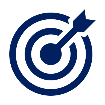 Objectifs du projet – 100 mots maximumObjectif général, à long terme, de votre projet.Objectifs spécifiques du projet, que vous comptez atteindre à la fin du projet.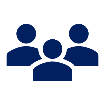 Nombre et type de bénéficiaires directs – 100 mots maximumDescription générale des populations ciblées par le projet (conditions socio-économiques, particularités, etc.).Indiquer le nombre de personnes ciblées pour chaque catégorie :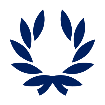 Présentation la plus précise possible de la situation d’arrivée100 mots maximumA la fin du projet, quels sont les changements concrets souhaités par rapport à la situation de départ ? Quelle est la situation idéale envisagée ?Résultats concrets attendus et activités prévues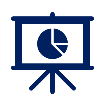 Vous pouvez remplir le tableau ci-dessous. Il s’agit d’un modèle facultatif.Quel impact réel et mesurable anticipez-vous sur le gouvernorat cible ? Comment prévoyez-vous de le mesurer ? – 100 mots maximum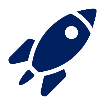 En quoi apporte-t-il des solutions en termes de protection de l’environnement et de développement régional ?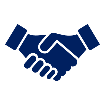 Comment ce projet permettra-t-il la création d’emploi, notamment chez les jeunes ? - 100 mots maximumQuel impact durant et après le projet ? 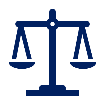 Comment ce projet œuvre-t-il en faveur de l’équilibre entre les sexes ?100 mots maximumQuel impact durant et après le projet ? 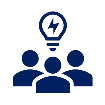 Prévoyez-vous pour ce projet de travailler avec un-e OSC / Partenaire français-e ? Si oui, comment ? - 100 mots maximumComment comptez-vous coopérer ? Qu’est-ce-que cette coopération apporte au projet ? 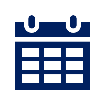 Calendrier prévisionnel des activités (Attention, le financement ne pourra pas intervenir avant septembre 2020.)Reprenez les activités décrites ci-dessus, organisez-les par ordre chronologique, et précisez la durée de chaque activité. 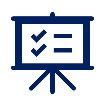 Modalités d’évaluation du projet – 100 mots maximumPréciser les indicateurs qui permettront de mesurer les changements apportés/souhaités par votre projet ainsi que la manière dont vous allez procéder pour mesurer ces indicateurs.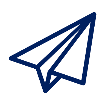 Avez-vous envisagé une suite à votre projet ? Si oui, laquelle ?100 mots maximum Budget prévisionnel du projet& utilisation de la subvention Merci d’indiquer toutes les dépenses et recettes prévues pour le projet, en dinars tunisiens (le tableau présenté ci-dessous est un support facultatif. Les budgets sous format Excel sont également acceptés). La contribution de l'association (autofinancement et valorisations) doit représenter au moins 10 % des recettes globales.RemarquesAfin d’améliorer notre action de terrain et de mieux répondre aux attentes des associations tunisiennes, nous souhaiterions recueillir votre avis. Avez-vous des idées / suggestions / demandes ou remarques que vous souhaitez nous partager ? Votre avis nous intéresse !Documents à joindre & inscriptionCes documents doivent être joints à la demande de subvention.Les documents suivis de la mention * sont obligatoires.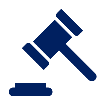 Envoi du dossier Date limite de réception des dossiers : 19 mars 2023Envoi du dossier à effectuer par email :  societe-civile@institutfrancais-tunisie.com, avec en objet du mail « Demande de Subvention Ghodwa Khir 2023 »RAPPELS• La durée d’exécution du projet ne doit pas excéder 12 mois.• Les projets seront mis en œuvre sous forme de subvention directe au bénéficiaire, versée en une tranche.• L’équipe du SCAC pourra prendre contact avec les associations présélectionnées pour échanger sur les projets candidats et demander des précisions.• Conformément à la règlementation en vigueur, un compte rendu narratif et financier, accompagné des pièces justificatives de dépenses acquittées dans le cadre de la subvention objet de la présente demande, est transmis au Service de coopération et d’action culturelle, à mi-parcours et à la clôture du projet.Les dépenses éligibles• Une dépense éligible est effectivement encourue pendant la période de réalisation du projet et effectivement payée par le bénéficiaire. • Cette dépense doit être directement liée à la mise en œuvre du projet et spécifiquement nécessaire au bon déroulement des activités du projet.• Les dépenses effectivement encourues sous forme de paiements en espèces ou par chèques doivent être justifiées par des copies de factures acquittées ou de pièces justificatives de valeur probante équivalente, portant mention, du titre du projet et le lien entre la dépense et le projet.• Les dépenses doivent être attestées par des pièces comptables indiquant la date du document, l’objet de la dépense, le montant de la dépense. • Enfin, les dépenses ne peuvent être considérées comme éligibles que si la preuve de leur acquittement a été établie : copie des factures attestées acquittées par les fournisseurs, copie des relevés de compte bancaire du bénéficiaire faisant apparaître le débit et la date de débit correspondante.• Les dépenses de déplacement, d’hébergement et de restauration des tierces-personnes doivent être effectuées dans le cadre d’une prestation de services. Un document attestant du lien avec le projet devra accompagner la facture mentionnant le projet. La liste des personnes concernées est également à fournir ; celle-ci doit être signée et tamponnée.• Les justificatifs à transmettre dans tous les cas : copie des factures originales ou de justificatifs comptables de valeur équivalente, preuve de paiement.• Parmi les coûts directs du projet, les dépenses liées aux activités de mise en œuvre du projet doivent représenter au moins 75% du budget et les frais liés aux ressources humaines (RH) du projet ne doivent pas excéder 25% du budget.Les dépenses inéligiblesD’une manière générale, sont inéligibles toutes les dépenses pérennes, non liées à l’exécution du projet ou qui excèdent la durée du projet, notamment : • Le paiement de loyer• Charges : eau, gaz, électricité, internet, téléphone • Les dépenses de personnel (salaires)• Le paiement des charges sociales et fiscales• Achat ou réparation de véhicules• Les abonnements et frais d’adhésion divers (par exemple : frais de cotisation, frais de téléphonie et internet…)• Les frais de maintenance et de réparation de matériel informatique• Les frais de gestion de la structure• Les dépenses résultant d’une facturation interne – exemple, les « reçus » d’honoraires établis et signés par la personne habilitée au sein de l’association bénéficiaire de subvention• Des opérations de prestige ou de simple opportunité sans but économique, culturel ou social• Des actions humanitaires et d’urgence qui s’imputent sur d’autres instruments financiers• Des actions ponctuelles (bourses, invitations, missions d’experts, appui logistique)• Des demandes à titre individuelSeront privilégiés • Les projets menés dans une démarche partenariale (avec d’autres acteurs de la société civile, ou des acteurs publics, ou issus du monde la recherche, ou des médias…)• Les projets visant à la structuration de la société civile (création d’un collectif, démarche de partage d’expérience, dialogue avec d’autres acteurs, organisation ou participation active à des évènements au niveau local ou national, démarche de formation interne...)• Les projets qui intègrent une dimension genre, jeunesse et populations les plus vulnérables (y compris les populations migrantes)• Les projets qui prévoient dès leur montage les conditions de pérennisation de leurs actions (mobilisation et responsabilisation des acteurs, gouvernance du projet, financements…)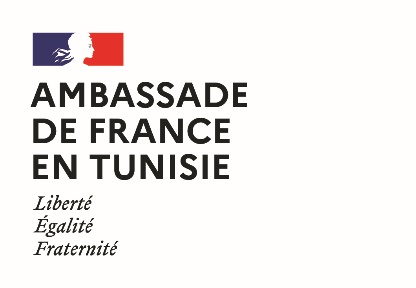 Cadre réservé au Comité de sélectionCadre réservé au Comité de sélectionDossier n° :Date de réception :Nom de l’instructeur :État du dossier :Avancement traitement dossier :- Date pré-sélection :- Date instruction :- Date sélection finale : - Décision finale : Nom du projetAnnéeBailleur(s)Montant (précisez la devise)Titre du projet :Titre du projet :Thématique du projet :Thématique du projet :Thématique du projet :Thématique du projet :Thématique du projet :Gouvernorat(s) cible(s) du projet : Gouvernorat(s) cible(s) du projet : Gouvernorat(s) cible(s) du projet : Gouvernorat(s) cible(s) du projet : Gouvernorat(s) cible(s) du projet : Nom du-de la responsable du projet :Date de naissance :Date de naissance :Date de naissance :Prénom du-de la responsable du projet :Fonction :Fonction :Portable :Portable :E-mail :E-mail : Ex : Organisation d’ateliers de formation à la prise de parole en public. BailleurMontant(Précisez la devise)Acquis/En cours• Presse				• Bouche à oreilles		• Site de l’IFT			• Autre site Web			• Facebook			• Réunions d’information  	• Autres (merci de préciser)	 …..Gouvernorat (s)Municipalité(s)Quartier(s)Moins de 16 ans16-25 ans25-35 ansPlus de 35 ansHommesFemmesPrésentation des résultats & activitésPrésentation des résultats & activitésObjectifs 1 : ... Reprendre la liste des objectifs énoncés en page 5   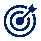 Objectifs 1 : ... Reprendre la liste des objectifs énoncés en page 5   Résultat 1.1 : ... Décrire en une phrase les réalisations qui vous permettront d'atteindre les objectifs du projetActivité 1 : ... Décrire les actions qui vous permettront d'atteindre chacun des résultats attendus du projet..................... – 20 mots environ Résultat 1.1 : ... Décrire en une phrase les réalisations qui vous permettront d'atteindre les objectifs du projetActivité 2 : ........................Résultat 1.1 : ... Décrire en une phrase les réalisations qui vous permettront d'atteindre les objectifs du projetActivité 3 : ........................Résultat 1.1 : ... Décrire en une phrase les réalisations qui vous permettront d'atteindre les objectifs du projetActivité 4 : ........................Résultat 1.2 : ... Activité 1 : ... Décrire les actions qui vous permettront d'atteindre chacun des résultats attendus du projet..................... – 20 mots environRésultat 1.2 : ... Activité 2 : ........................Résultat 1.2 : ... Activité 3 : ........................Résultat 1.2 : ... Activité 4 : ........................Résultat 1.3 : ... Activité 1 : ... Décrire les actions qui vous permettront d'atteindre chacun des résultats attendus du projet..................... – 20 mots environRésultat 1.3 : ... Activité 2 : ........................Résultat 1.3 : ... Activité 3 : ........................Résultat 1.3 : ... Activité 4 : ........................                                          Objectifs 2 : ...                                          Objectifs 2 : ...Résultat 2.1 : ... Activité 1 : ... Décrire les actions qui vous permettront d'atteindre chacun des résultats attendus du projet..................... – 20 mots environRésultat 2.1 : ... Activité 2 : ........................Résultat 2.1 : ... Activité 3 : ........................Résultat 2.1 : ... Activité 4 : ........................Résultat 2.2 : ... Activité 1 : ... Décrire les actions qui vous permettront d'atteindre chacun des résultats attendus du projet..................... – 20 mots environRésultat 2.2 : ... Activité 2 : ........................Résultat 2.2 : ... Activité 3 : ........................Résultat 2.2 : ... Activité 4 : ........................                                          Objectifs N°...                                          Objectifs N°...ActivitéDateDurée…DépensesDépenses couvertes par le SCAC (maximum 90% du budget global)Autofinancement / ValorisationsAutre financement (autre bailleur, etc.)Total = Dépenses du projet globalObjectif spécifique 1Activité 1…Activité 2…Activité X…Objectif spécifique XActivité 1…Activité 2…Activité X…Frais ressources humaines (maximum 25% du budget global)RH projetRH de support…Autres coûtsEquipements et fournitures liés au projetFrais et consommables de bureau pour le projetCommunicationAutres (précisez)…TOTAL GENERAL% pour chaque catégorieRecettesMontantSubvention sollicitée au SCACAutre financement (détaillez)Autre financement (détaillez)Autre financement (détaillez)Autre financement (détaillez)AutofinancementValorisations d’apports en natureDocuments requisEtatStatuts de l’association *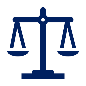 Lettre de demande de subvention, signée par le/la Président/e de l’association ou de l’organisme assimilé, adressée à Monsieur le Conseiller de Coopération et d’Action Culturelle de l’Ambassade de France *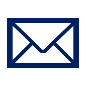 Annexe 1 - Budget prévisionnel du projet & utilisation de la subvention*Le Relevé d'Identité Bancaire (R.I.B) de l'association *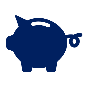 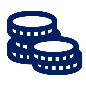 Un extrait du JORT de votre association *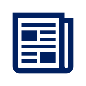 La liste mise à jour des membres du bureau/comité directeur *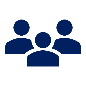 S’il ne s’agit pas d’une première demande auprès de l’IFT, transmettre le rapport narratif ainsi que le compte rendu financier (accompagné des pièces justificatives) de la précédente subvention.N’hésitez pas à nous transmettre tout autre document que vous jugerez pertinent pour appuyer votre demande (esquisses, plans, dessins techniques, simulations, montages, comptes rendus d’activités, supports audiovisuels, liens Internet…)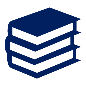 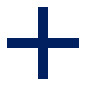 